----------------------------------------------------------------------------------- Росстат Дата 07.12.15Вх. №  4561-мв .> 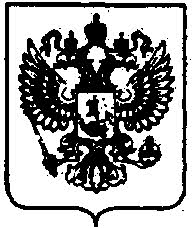 МИНТРУД РОССИИ18-0/10/8-896902/12/2015!IIIIIIIIIIIIIIIIIIIIIIIIIIIIIIIIIIIIIII министерство ТРУДА И СОЦИАЛЬНОЙ ЗАЩИТЫ РОССИЙСКОЙ ФЕДЕРАЦИИ (МИНТРУД РОССИИ) ЗАМЕСТИТЕЛЬ МИНИСТРА Федеральные государственные органы (по списку) улица Ильинка, 21. Москва,ГСП-4.127994 тел.: 8 (495) 606-00-60, факс: 8 (495) 606-18-76 02.12.20I5№18-0/10/В-8969Ha №                         от 	_ о запрете дарить и получать подарки Министерство труда и социальной защиты Российской Федерации в преддверии новогодних и рождественских праздников обращает внимание на наличие законодательно установленного запрета дарить и получать подарки. Гражданский кодекс Российской федерации и иные нормативные право вые акты Российской Федерации содержат запрет на дарение лицам, замещающим государственные и муниципальные должности, государственным и муниципальным служащим, служащим Банка России, работникам отдельных организаций и на получение ими в связи с выполнением служебных (должностных) обязанностей не предусмотренных законодательством Российской Федерации подарков от физических и юридических лиц. 	При 	этом 	подарки, 	предусмотренные    законодательством, рассматриваются как исключительный случай (полученные в связи с протокольными мероприятиями, со служебными командировками и с другими официальными мероприятиями), не принадлежат одаряемому, а признаются соответственно федеральной собственностью, собственностью субъекта Российской Федерации или муниципальной собственностью и подлежат передаче по акту в орган (организацию), в котором он замещает должность. Воспользоваться полученными подарками указанные лица могут только выкупив их. В этой связи затраты, в том числе федерального бюджета, произведенные на заказ (приобретение) подарков; планируемых к вручению, являются нецелесообразными. А.А. Черкасов 2 Получение соответствующим ЛИЦОМ подарка не в связи с протокольными мероприятиями, со служебными командировками и с другими официальными мероприятиями является нарушением запрета, создает условия для конфликта интересов, ставя под сомнение объективность принимаемых им решений, а также влечет ответственность, предусмотренную законодательством, вплоть до увольнения в связи с утратой доверия, а в случае, когда подарок расценивается как взятка уголовную ответственность, 	В 	целях 	обеспечения    соблюдения     антикоррупционногозаконодательства и сокращения необоснованных расходов просим: довести соответствующую информацию до сведения служащих государственного органа, а также руководителей и работников подведомственных организаций; повысить бдительность, провести активную разъяснительную работу и усилить контроль за соблюдением установленного запрета. 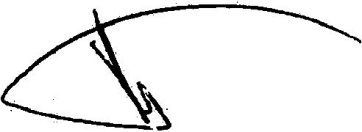 .. ... А.Б. Ковалькова 8(495)926.99·01 доб. 1803 